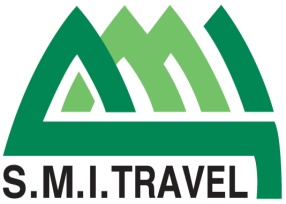 SMI PENANG CAR LIST～Be My Guest～2014年06月16日◎ 利用車両一覧SMI保有車*VAN -10S- NISSAN URVAN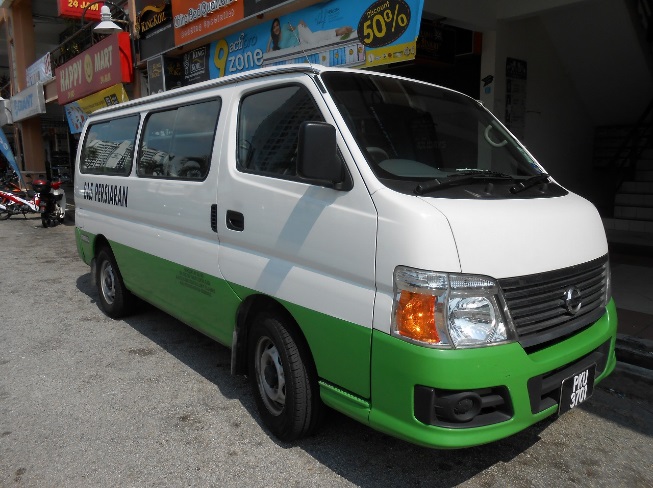 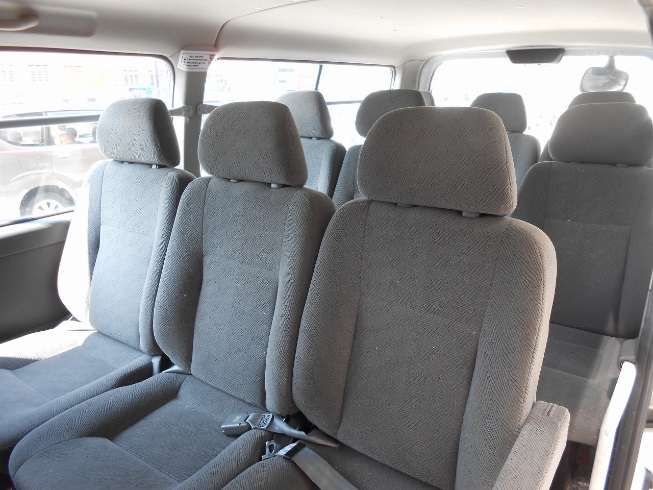 Long & Michael CAR PICTURES*Limousine - 4S – MERCEDESZarikaTravel CAR PICTURES*Coach - 44S -HINO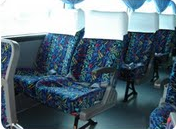 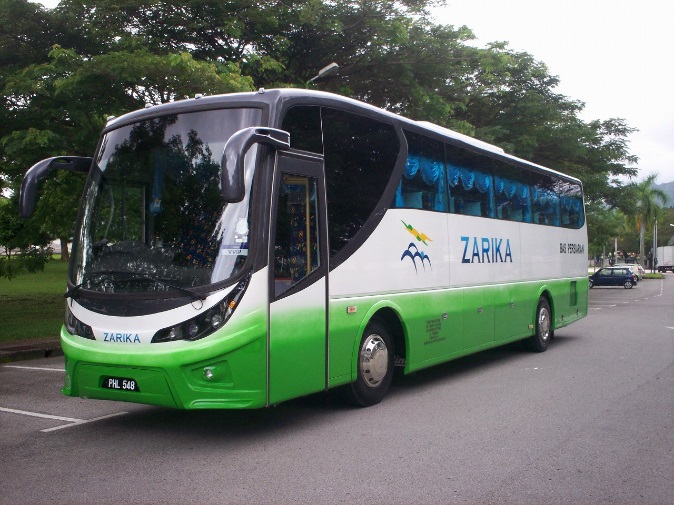 Capital One Leisure CAR PICTURES*Coach - 44S -HINO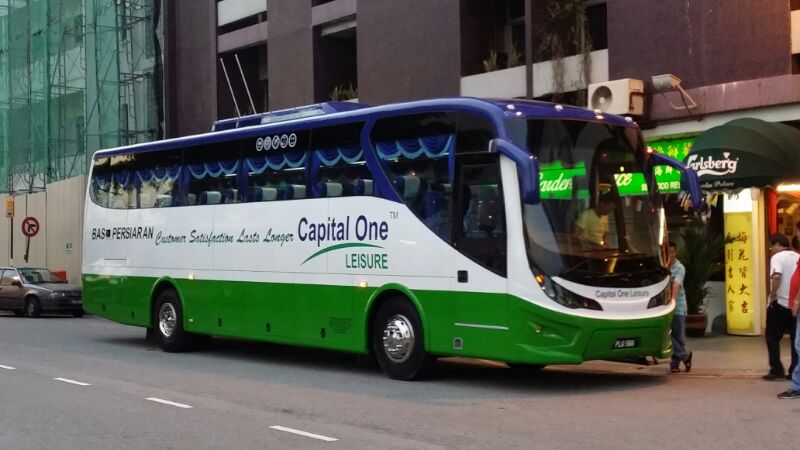   *Van - 16S – Joylong Farid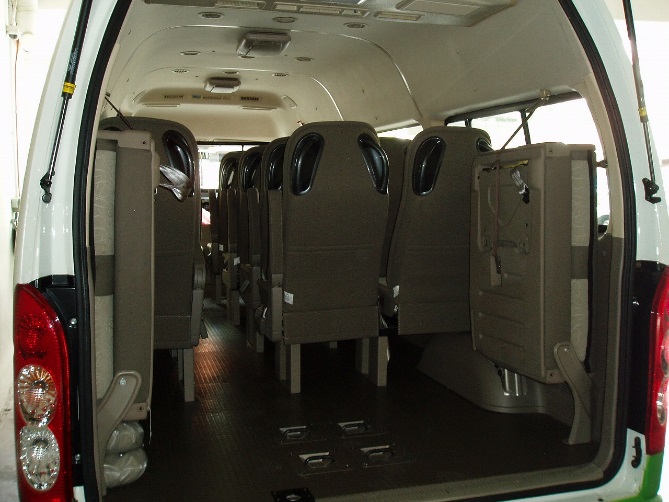 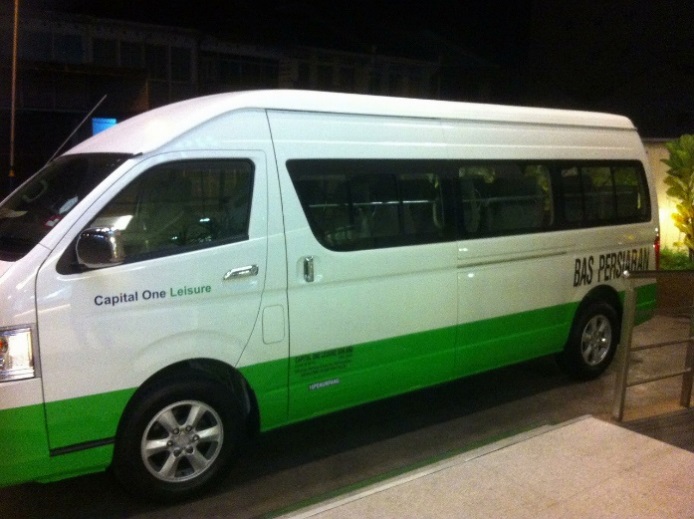 CompanyTypeNameMakerNo. of carsSeats inc. driverMax No of SuitcaseMax No. guestsMax No. guestsMax No. guestsCompanyTypeNameMakerNo. of carsSeats inc. driverMax No of SuitcaseAPT TRSFGolfS/SSMIVanHiace Toyota1118899SMIVanHiaceToyota1118899SMIVanUrvanNissan1118899Long & MichaelLimousineMercedes243333Zarika
TravelVanHiaceToyota4118899Zarika
TravelCoachMidium CoachHino42928252528Zarika
TravelCoachMidium CoachHino43130252530Zarika
TravelCoachLarge CoachHino144530252544Capital One LeisureSedanProtonInspira243333Capital One LeisureSedanProtonPersona243333Capital One LeisureSedanProtonPerdana443333Capital One LeisureSedanToyotaCamry243333Capital One LeisureVanToyotaHiace7107778Capital One LeisureVanJoylongKomuter11499912Capital One LeisureVanJoylongFarid31612121214Capital One LeisureCoachLarge CoachHino24225252541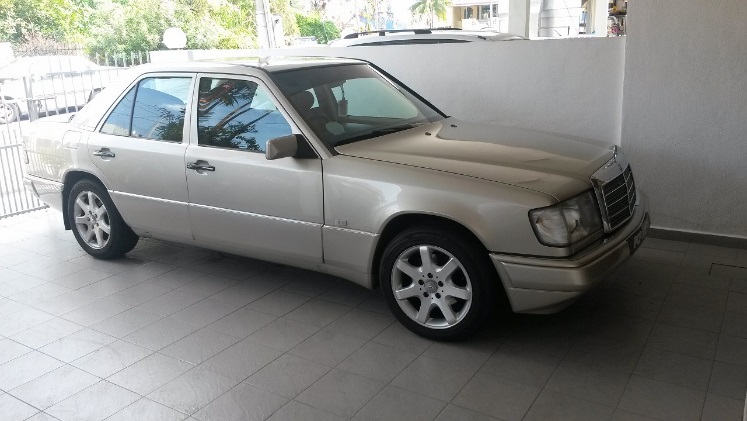 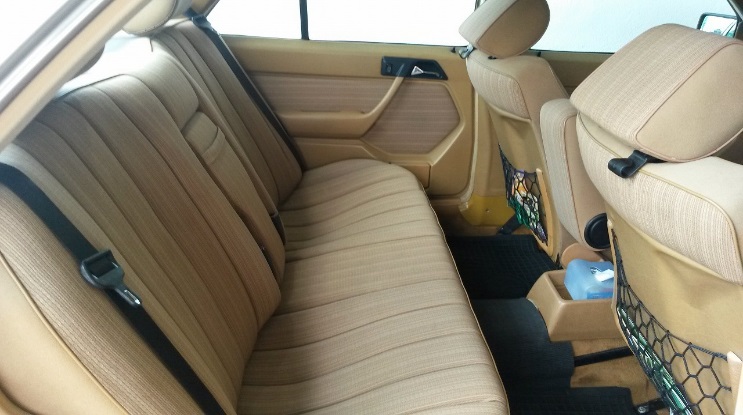 